Supplementary materialSupplemental Table 1: List of published archaeological finds on Kilimanjaro shown in Figure 6 (corresponding numbers in the first column). Conventional radiocarbon dates (with reported laboratory error) of charcoal found at the archaeological sites are also listed (Odner, 1971; Mturi, 1986). GX laboratory code, Geochron Laboratories, Cambridge, MA, USA; N laboratory code, Nishina Memorial, Japan. The estimated coordinates for the site locations are presented in a spreadsheet along with these Supplementary Materials.Supplemental Table 1 ReferencesKiriama, H.O., 1990. The iron using communities of southeastern Kenya and northeastern Tanzania c. 0-15th Century, A.D. Unpublished manuscript, cited by permission to Dr Anna Shoemaker.Mturi, N.A.A., 1986. The pastoral neolithic of West Kilimanjaro. Azania 21, 53-63. Odner, K., 1971. A preliminary report of an archaeological survey on the slopes of Kilimanjaro. Azania 6, 131-149.Shoemaker, A. 2018. Pastoral pasts in the Amboseli landscape: An archaeological exploration of the Amboseli ecosystem from the later Holocene to the colonial period. PhD Thesis. Uppsala University, Uppsala, Sweden.Supplemental Table 2: List of accelerator mass spectrometry (AMS) and one conventional radiocarbon dates associated with iron working archaeological material at Mwanga, North Pare Mountains, Tanzania (Iles et al., 2019), used in Figure 7. AA laboratory code, NSF-Arizona AMS Facility, USA; LTL laboratory code CEDAD - AMS Radiocarbon Dating and IBA Facility, Italy; N laboratory code, Nishina Memorial, Japan (conventional radiocarbon dating).Supplemental Table 2 ReferencesIles, L., Stump, D., Heckmann, M., Lang, C., Lane, P.J., 2018. Iron Production in North Pare, Tanzania: Archaeometallurgical and Geoarchaeological Perspectives on Landscape Change. African Archaeological Review, 35(4), 507-530.Odner, K., 1971b. Usangi hospital and other archaeological sites in the North Pare Mountains, north-eastern Tanzania. Azania 6, 89-130.Supplemental Figure 1: Biplots of principal components analysis (PCA; Pearson, 1901; Hotelling, 1933) of the relative pollen abundances (square-root transformed) and charcoal accumulation rate (CHAR, charcoal >125 m, log transformed) data from the same sampling level (co-located pollen and CHAR samples), excluding rare taxa with <1% relative abundance. Taxa in bold font are plotted as relative abundances in Figure 6. Data analysis was done using C2 software version 1.7.7 (Juggins, 2007).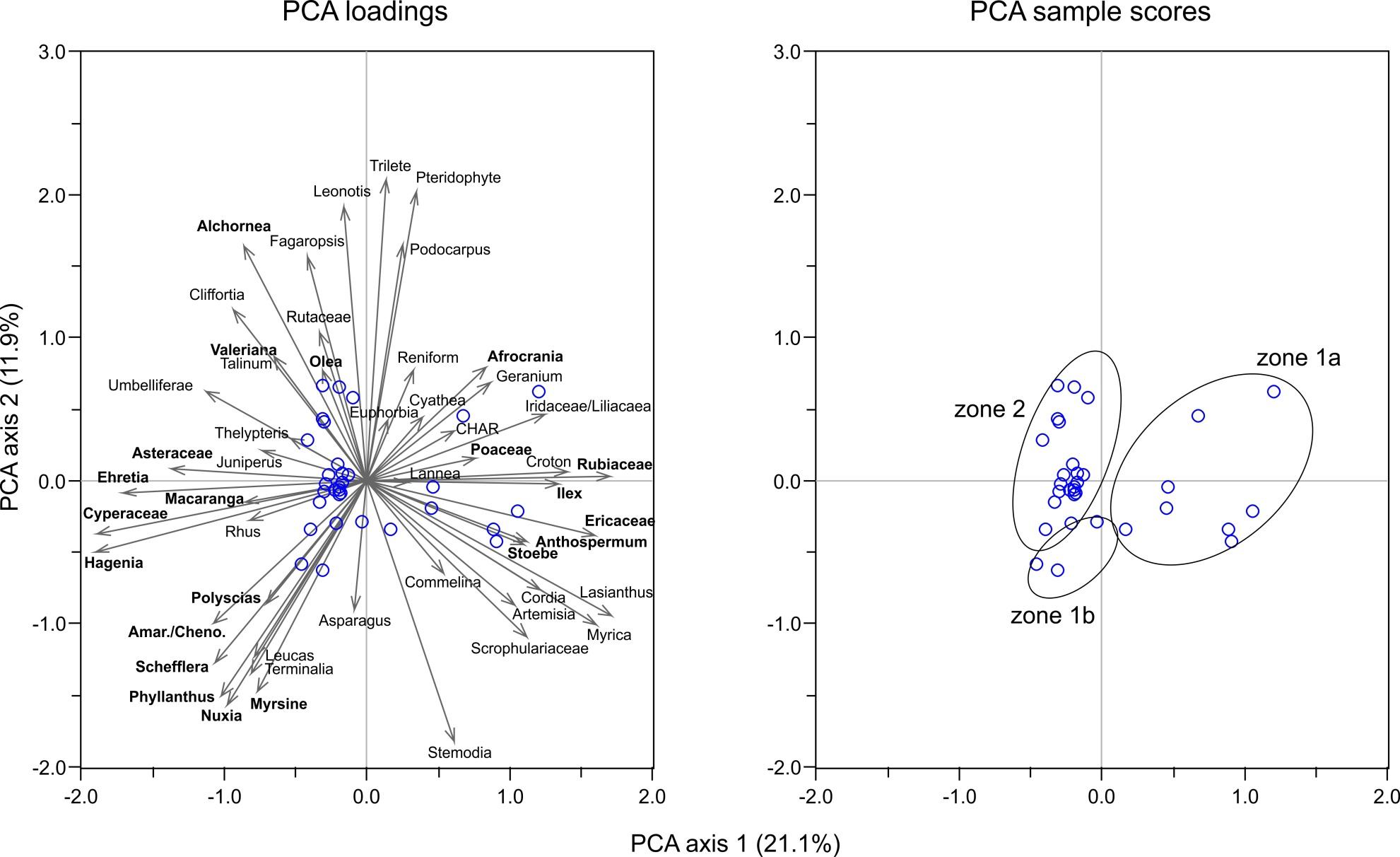 Supplemental Figure 1 ReferencesHotelling, H. 1933. Analysis of a complex of statistical variables into principal components. Journal of Educational Psychology 24, 417–441 and 498–520.Juggins, S. 2007. Software for ecological and palaeoecological data analysis and visualisation user guide Version 1.5. [C2 Software user manual]. School of Geography, Politics & Sociology, Newcastle University, UK. 73p.Pearson, K. 1901. On Lines and Planes of Closest Fit to Systems of Points in Space. Philosophical Magazine, 2(11), 559–572.NumberSite nameReferenceRadiocarbon age (14C years BP, 1σ error)Laboratory code1Maua farmMturi, 19861545±140GX-33481Maua farmMturi, 19862160±190GX-33471Maua farmMturi, 19864140±200GX-33462Wasendo MadukaniMturi, 19861420±135GX-39162Wasendo MadukaniMturi, 19861885±120GX-39102Wasendo MadukaniMturi, 19861895±120GX-39152Wasendo MadukaniMturi, 19862170±165GX-39132Wasendo MadukaniMturi, 19863145±160GX-39122Wasendo MadukaniMturi, 19863200±180GX-39142Wasendo MadukaniMturi, 19863225±140GX-39113LemigushiraMturi, 19864Simba 1Mturi, 19864930±180GX-39174Simba 1Mturi, 19865020±165GX-39185Mwika IIIOdner, 19716Lombeta IIIOdner, 19717Farm No.8. 01 MologOdner, 19718Arisi IIOdner, 19719Old Moshi IOdner, 197110Mwika IOdner, 197111Mwika IVOdner, 19711700±330N-88312Lombeta IIOdner, 197113Kirima Lower Primary SchoolOdner, 197114Kirima IIOdner, 197115Machame KisikiOdner, 197116Marangu Market IOdner, 197117Lombeta VIOdner, 197118Mwika VIOdner, 197119HamurukanaOdner, 197120Lombeta IOdner, 197121Lombeta IVOdner, 197122Lombeta VOdner, 197123RomboKiriama, 1990; Shoemaker, 201824Mwika IIOdner, 197125Mwika VOdner, 197126Marangu EastOdner, 197127KirefureOdner, 197128Arisi IOdner, 197129Marangu Teachers' CollegeOdner, 1971745±190N-88230Sembetti School 3Odner, 197131Sembetti IIOdner, 197132Sembetti IIIOdner, 197133Lombeta VIIOdner, 197134Old Moshi IIOdner, 19712260±430N-88435Kibosho MkorinaOdner, 197136MatundaOdner, 197137KomboOdner, 197138Nkweseko IIOdner, 197139Nkweseko IIIOdner, 197140Nkweseko IVOdner, 197141Narumu OroriOdner, 197142Kikafu CaveOdner, 197143SienyiOdner, 197144Kalali IOdner, 197145Kalali IIOdner, 197146NshaharaOdner, 197147KihaliaOdner, 197148Ngare Nairobi northOdner, 197149Wasendo GladeOdner, 1971SiteReference14C age, 1σ error(14C years)Laboratory codeMwanga AIles et al., 2018862 ± 40LTL5138AMwanga COdner, 1971b1020 ± 110N-649Mwanga CIles et al., 2018560 ± 50LTL5140AMwanga GIles et al., 2018366 ± 45LTL5139AMwanga GIles et al., 2018873 ± 36AA103978Campi ya SimbaIles et al., 2018900 ± 36AA103979Campi ya SimbaIles et al., 2018927 ± 36AA103980Campi ya SimbaIles et al., 2018945 ± 36AA103981Campi ya SimbaIles et al., 2018900 ± 36AA103982NgalangaIles et al., 2018194 ± 45LTL5136ANgalangaIles et al., 2018236 ± 41AA103983NgalangaIles et al., 2018278 ± 42AA103976NgalangaIles et al., 2018261 ± 41AA103975NgalangaIles et al., 2018245 ± 41AA103974